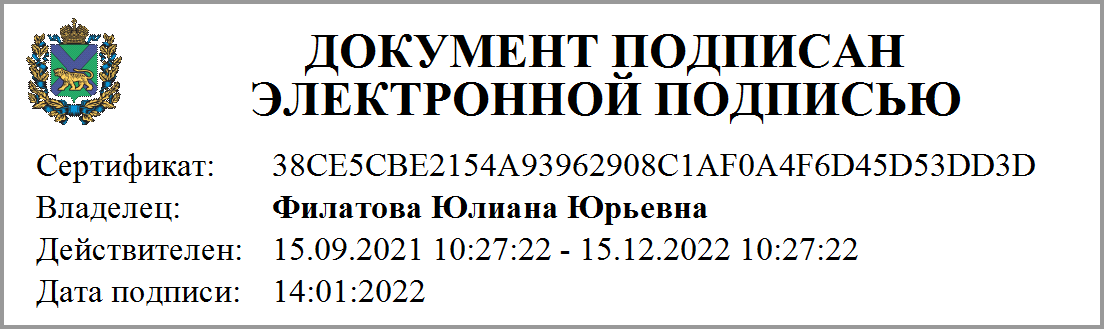 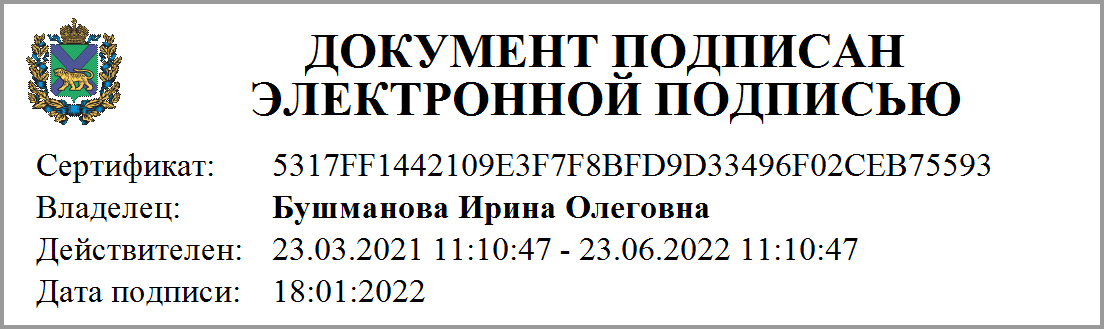 УтверждаюУтверждаюпервый заместитель министра образования Приморского краяпервый заместитель министра образования Приморского края(наименование должности уполномоченного лица)(наименование должности уполномоченного лица)министерство образования Приморского краяминистерство образования Приморского края(наименование органа-учредителя (учреждения))(наименование органа-учредителя (учреждения))Бушманова И.О.(подпись)(расшифровка подписи)"___" ____________ 20___г."___" ____________ 20___г.План финансово-хозяйственной деятельности на 2022 г. (на 2022 г. и плановый период 2023 и 2024 годов)План финансово-хозяйственной деятельности на 2022 г. (на 2022 г. и плановый период 2023 и 2024 годов)План финансово-хозяйственной деятельности на 2022 г. (на 2022 г. и плановый период 2023 и 2024 годов)План финансово-хозяйственной деятельности на 2022 г. (на 2022 г. и плановый период 2023 и 2024 годов)План финансово-хозяйственной деятельности на 2022 г. (на 2022 г. и плановый период 2023 и 2024 годов)План финансово-хозяйственной деятельности на 2022 г. (на 2022 г. и плановый период 2023 и 2024 годов)От 01 января 2022КОДЫДатаДатаДата01.01.2022Орган осуществляющийфункции и полномочия учредителяминистерство образования Приморского краяпо Сводному рееструпо Сводному рееструпо Сводному реестру05200011Орган осуществляющийфункции и полномочия учредителяминистерство образования Приморского краяглава по БКглава по БКглава по БК759по Сводному рееструпо Сводному рееструпо Сводному реестру052Э0188ИННИННИНН2520007581УчреждениеКРАЕВОЕ ГОСУДАРСТВЕННОЕ ОБЩЕОБРАЗОВАТЕЛЬНОЕ БЮДЖЕТНОЕ УЧРЕЖДЕНИЕ "ПЕРВОМАЙСКАЯ СПЕЦИАЛЬНАЯ (КОРРЕКЦИОННАЯ) ОБЩЕОБРАЗОВАТЕЛЬНАЯ ШКОЛА-ИНТЕРНАТ"КППКППКПП252001001Единица измерения: руб.Единица измерения: руб.по ОКЕИпо ОКЕИпо ОКЕИ383Раздел 1. Поступления и выплатыРаздел 1. Поступления и выплатыРаздел 1. Поступления и выплатыРаздел 1. Поступления и выплатыРаздел 1. Поступления и выплатыРаздел 1. Поступления и выплатыРаздел 1. Поступления и выплатыРаздел 1. Поступления и выплатыНаименование показателяКод строкиКод по бюджетной классификации Российской ФедерацииАналитический кодСуммаСуммаСуммаСуммаНаименование показателяКод строкиКод по бюджетной классификации Российской ФедерацииАналитический кодНа 2022г. текущий финансовый годНа 2023г. первый год планового периодаНа 2024г. второй год планового периодаЗа пределами планового периодаНаименование показателяКод строкиКод по бюджетной классификации Российской ФедерацииАналитический кодНа 2022г. текущий финансовый годНа 2023г. первый год планового периодаНа 2024г. второй год планового периодаЗа пределами планового периодаНаименование показателяКод строкиКод по бюджетной классификации Российской ФедерацииАналитический кодНа 2022г. текущий финансовый годНа 2023г. первый год планового периодаНа 2024г. второй год планового периодаЗа пределами планового периода12345678Остаток средств на начало текущего финансового года0001хх0,000,000,00Остаток средств на конец текущего финансового года0002хх0,000,000,00Доходы, всего:100053 619 996,4852 466 029,0055 992 050,00в том числе: доходы от собственности, всего11001200,000,000,00доходы от оказания услуг, работ, компенсации затрат учреждений, всего120013042 051 749,0042 679 879,0044 804 964,00в том числе: субсидии на финансовое обеспечение выполнения государственного (муниципального) задания за счет средств бюджета публично-правового образования, создавшего учреждение121013042 051 749,0042 679 879,0044 804 964,00Доходы от оказания платных услуг (работ), компенсаций затрат13042 051 749,0042 679 879,0044 804 964,00субсидии на финансовое обеспечение выполнения государственного задания за счет средств бюджета Федерального фонда обязательного медицинского страхования12201300,000,000,00от приносящей доход деятельности12301300,000,000,00доходы от штрафов, пеней, иных сумм принудительного изъятия13001400,000,000,00безвозмездные денежные поступления, всего140015011 568 247,489 786 150,0011 187 086,00в том числе: целевые субсидии141015011 568 247,489 786 150,0011 187 086,00Безвозмездные денежные поступления15011 568 247,489 786 150,0011 187 086,00субсидии на осуществление капитальных вложений14201500,000,000,00прочие безвозмездные поступления14301500,000,000,00прочие доходы, всего15001800,000,000,00доходы от операций с активами, всего19000,000,000,00доходы от операций с нефинансовыми активами, всего19104000,000,000,00доходы от выбытия основных средств19114100,000,000,00доходы от выбытия нематериальных активов19124200,000,000,00доходы от выбытия непроизводственных активов19134300,000,000,00доходы от выбытия материальных запасов19144400,000,000,00поступления от операций с финансовыми активами, всего19206000,000,000,00поступление средств от реализации векселей, облигаций и иных ценных бумаг (кроме акций)19216200,000,000,00поступления от продажи акций и иных форм участия в капитале, находящихся в федеральной собственности19226300,000,000,00возврат денежных средств с иных финансовых активов, в том числе со счетов управляющих компаний19236500,000,000,00прочие поступления, всего 1980х0,000,000,00из них: увеличение остатков денежных средств за счет возврата дебиторской задолженности прошлых лет19815100,000,000,00поступление средств в рамках расчетов между головным учреждением и обособленным подразделением19825100,000,000,00поступление средств от погашения предоставленных ранее ссуд, кредитов19836400,000,000,00получение ссуд, кредитов (заимствований)19847100,000,000,00Расходы, всего2000х53 619 996,4852 466 029,0055 992 050,00в том числе: на выплаты персоналу, всего2100х34 986 620,0035 614 750,0038 091 375,00в том числе: оплата труда211011126 890 000,0027 518 130,0029 643 215,00Фонд оплаты труда учреждений11126 890 000,0027 518 130,0029 643 215,00прочие выплаты персоналу, в том числе компенсационного характера21201120,000,000,00иные выплаты, за исключением фонда оплаты труда учреждения, для выполнения отдельных полномочий21301130,000,000,00взносы по обязательному социальному страхованию на выплаты по оплате труда работников и иные выплаты работникам учреждений21401198 096 620,008 096 620,008 448 160,00Взносы по обязательному социальному страхованию на выплаты по оплате труда работников и иные выплаты работникам учреждений1198 096 620,008 096 620,008 448 160,00денежное довольствие военнослужащих и сотрудников, имеющих специальные звания21501310,000,000,00расходы на выплаты военнослужащим и сотрудникам, имеющим специальные звания, зависящие от размера денежного довольствия21601330,000,000,00иные выплаты военнослужащим и сотрудникам, имеющим специальные звания21701340,000,000,00страховые взносы на обязательное социальное страхование в части выплат персоналу, подлежащих обложению страховыми взносами21801390,000,000,00социальные и иные выплаты населению, всего22003000,000,000,00в том числе: социальные выплаты гражданам, кроме публичных нормативных социальных выплат22103200,000,000,00из них: пособия, компенсации и иные социальные выплаты гражданам, кроме публичных нормативных обязательств22113210,000,000,00прочие социальные выплаты, кроме публичных нормативных обязательств22123230,000,000,00выплата стипендий, осуществление иных расходов на социальную поддержку обучающихся за счет средств стипендиального фонда22203400,000,000,00на премирование физических лиц за достижения в области культуры, искусства, образования, науки и техники, а также на предоставление грантов с целью поддержки проектов в области науки, культуры и искусства22303500,000,000,00иные выплаты населению22403600,000,000,00уплата налогов, сборов и иных платежей, всего2300850156 000,00156 000,00156 000,00из них: налог на имущество организаций и земельный налог2310851150 000,00150 000,00150 000,00Уплата налога на имущество организаций и земельного налога851150 000,00150 000,00150 000,00иные налоги (включаемые в состав расходов) в бюджеты бюджетной системы Российской Федерации, а также государственная пошлина23208525 000,005 000,005 000,00Уплата прочих налогов, сборов8525 000,005 000,005 000,00уплата штрафов (в том числе административных), пеней, иных платежей23308531 000,001 000,001 000,00Уплата иных платежей8531 000,001 000,001 000,00безвозмездные перечисления организациям и физическим лицам, всего2400х0,000,000,00из них: гранты, предоставляемые бюджетным учреждениям24106130,000,000,00гранты, предоставляемые автономным учреждениям24206230,000,000,00гранты, предоставляемые иным некоммерческим организациям (за исключением бюджетных и автономных учреждений)24306340,000,000,00гранты, предоставляемые другим организациям и физическим лицам24408100,000,000,00взносы в международные организации24508620,000,000,00платежи в целях обеспечения реализации соглашений с правительствами иностранных государств и международными организациями24608630,000,000,00прочие выплаты (кроме выплат на закупку товаров, работ, услуг)2500х0,000,000,00исполнение судебных актов Российской Федерации и мировых соглашений по возмещению вреда, причиненного в результате деятельности учреждения25208310,000,000,00расходы на закупку товаров, работ, услуг, всего 2600х18 477 376,4816 695 279,0017 744 675,00закупку научно-исследовательских, опытно-конструкторских и технологических работ26102410,000,000,00закупку товаров, работ, услуг в целях капитального ремонта государственного (муниципального) имущества26302430,000,000,00прочую закупку товаров, работ и услуг264024417 585 160,0915 803 062,6116 852 458,61Прочая закупка товаров, работ и услуг24417 585 160,0915 803 062,6116 852 458,61Прочая закупка товаров, работ и услуг244100 000,00100 000,00100 000,00Прочая закупка товаров, работ и услуг24470 000,0070 000,0070 000,00Прочая закупка товаров, работ и услуг24472 000,0072 000,0072 000,00Прочая закупка товаров, работ и услуг244500 000,00500 000,00500 000,00Прочая закупка товаров, работ и услуг2441 322 268,48404 000,00404 000,00Прочая закупка товаров, работ и услуг244650 000,00650 000,00650 000,00Прочая закупка товаров, работ и услуг24414 870 891,6114 007 062,6115 056 458,61закупку товаров, работ и услуг для обеспечения государственных (муниципальных) нужд в области геодезии и картографии вне рамок государственного оборонного заказа26502450,000,000,00закупку энергетических ресурсов2660247892 216,39892 216,39892 216,39Закупка энергетических ресурсов247892 216,39892 216,39892 216,39капитальные вложения в объекты государственной (муниципальной) собственности, всего27004000,000,000,00в том числе: приобретение объектов недвижимого имущества государственными (муниципальными) учреждениями27104060,000,000,00строительство (реконструкция) объектов недвижимого имущества государственными (муниципальными) учреждениями27204070,000,000,00Выплаты, уменьшающие доход, всего30001000,000,000,00налог на прибыль30100,000,000,00налог на добавленную стоимость30200,000,000,00прочие налоги, уменьшающие доход30300,000,000,00Прочие выплаты, всего4000х0,000,000,00уменьшение остатков денежных средств40106100,000,000,00перечисление средств в рамках расчетов между головным учреждением и обособленным подразделением40206100,000,000,00вложение денежных средств в векселя, облигации и иные ценные бумаги (кроме акций)40305200,000,000,00вложение денежных средств в акции и иные финансовые инструменты40405300,000,000,00предоставление ссуд, кредитов (заимствований)40505400,000,000,00возврат ссуд, кредитов (заимствований)40608100,000,000,00Раздел 2. Сведения по выплатам на закупки товаров, работ, услугРаздел 2. Сведения по выплатам на закупки товаров, работ, услугРаздел 2. Сведения по выплатам на закупки товаров, работ, услугРаздел 2. Сведения по выплатам на закупки товаров, работ, услугРаздел 2. Сведения по выплатам на закупки товаров, работ, услугРаздел 2. Сведения по выплатам на закупки товаров, работ, услугРаздел 2. Сведения по выплатам на закупки товаров, работ, услугРаздел 2. Сведения по выплатам на закупки товаров, работ, услуг№ п/пНаименование показателяКод строкГод начала закупкиКод по бюджетной классификации Российской ФедерацииСуммаСуммаСуммаСумма№ п/пНаименование показателяКод строкГод начала закупкиКод по бюджетной классификации Российской ФедерацииНа 2022г. текущий финансовый годНа 2023г. первый год планового периодаНа 2024г. второй год планового периодаЗа пределами планового периода№ п/пНаименование показателяКод строкГод начала закупкиКод по бюджетной классификации Российской ФедерацииНа 2022г. текущий финансовый годНа 2023г. первый год планового периодаНа 2024г. второй год планового периодаЗа пределами планового периода№ п/пНаименование показателяКод строкГод начала закупкиКод по бюджетной классификации Российской ФедерацииНа 2022г. текущий финансовый годНа 2023г. первый год планового периодаНа 2024г. второй год планового периодаЗа пределами планового периода1234567891Выплаты на закупку товаров, работ, услуг, всего26000xх18 477 376,4816 695 279,0017 744 675,001.1.в том числе: по контрактам (договорам), заключенным до начала текущего финансового года без применения норм Федерального закона от 5 апреля 2013 г. N 44-ФЗ "О контрактной системе в сфере закупок товаров, работ, услуг для обеспечения государственных и муниципальных нужд" (Собрание законодательства Российской Федерации, 2013, N 14, ст. 1652; 2018, N 32, ст. 5104) (далее - Федеральный закон N 44-ФЗ) и Федерального закона от 18 июля 2011 г. N 223-ФЗ "О закупках товаров, работ, услуг отдельными видами юридических лиц" (Собрание законодательства Российской Федерации, 2011, N 30, ст. 4571; 2018, N 32, ст. 5135) (далее - Федеральный закон N 223-ФЗ)26100xх0,000,000,001.2.по контрактам (договорам), планируемым к заключению в соответствующем финансовом году без применения норм Федерального закона N 44-ФЗ и Федерального закона N 223-ФЗ26200xх0,000,000,001.3.по контрактам (договорам), заключенным до начала текущего финансового года с учетом требований Федерального закона N 44-ФЗ и Федерального закона N 223-ФЗ, всего26300xх7 963 749,007 963 749,007 963 749,001.3.1в том числе: в соответствии с Федеральным законом N 44-ФЗ26310xх7 963 749,007 963 749,007 963 749,001.3.2в соответствии с Федеральным законом N 223-ФЗ26320xх0,000,000,001.4.по контрактам (договорам), планируемым к заключению в соответствующем финансовом году с учетом требований Федерального закона N 44-ФЗ и Федерального закона N 223-ФЗ, всего26400xх10 513 627,488 731 530,009 780 926,001.4.1.в том числе: за счет субсидий, предоставляемых на финансовое обеспечение выполнения государственного (муниципального) задания, всего26410xх0,000,000,001.4.1.1.в том числе: в соответствии с Федеральным законом N 44-ФЗ26411xх0,000,000,001.4.1.2.в соответствии с Федеральным законом N 223-ФЗ26412xх0,000,000,001.4.2.за счет субсидий, предоставляемых в соответствии с абзацем вторым пункта 1 статьи 78.1 Бюджетного кодекса Российской Федерации, всего26420xх10 513 627,488 731 530,009 780 926,001.4.2.1в том числе: в соответствии с Федеральным законом N 44-ФЗ26421xх10 513 627,488 731 530,009 780 926,001.4.2.2.в соответствии с Федеральным законом N 223-ФЗ26422xх0,000,000,001.4.3.за счет субсидий, предоставляемых на осуществление капитальных вложений26430xх0,000,000,001.4.4.за счет средств обязательного медицинского страхования, всего26440xх0,000,000,001.4.4.1.в том числе: в соответствии с Федеральным законом N 44-ФЗ26441xх0,000,000,001.4.4.2.в соответствии с Федеральным законом N 223-ФЗ26442xх0,000,000,001.4.5.за счет прочих источников финансового обеспечения, всего26450xх0,000,000,001.4.5.1.в том числе: в соответствии с Федеральным законом N 44-ФЗ26451xх0,000,000,001.4.5.2.в соответствии с Федеральным законом N 223-ФЗ26452xх0,000,000,002Итого по контрактам, планируемым к заключению в соответствующем финансовом году в соответствии с Федеральным законом N 44-ФЗ, по соответствующему году закупки, всего26500xх10 513 627,488 731 530,009 780 926,00в том числе по году начала закупки:26510х10 513 627,488 731 530,009 780 926,002022 год10 513 627,488 731 530,009 780 926,003Итого по договорам, планируемым к заключению в соответствующем финансовом году в соответствии с Федеральным законом N 223-ФЗ, по соответствующему году закупки26600xх0,000,000,00в том числе по году начала закупки:26610х0,000,000,000,000,000,00Руководитель краевого государственного бюджетного (автономного) учреждения(подразделения) (уполномоченное лицо)  Филатова Ю.Ю.(подпись)(расшифровка подписи)Руководитель финансово-экономическойслужбы учреждения (подразделения) илииное уполномоченное руководителем лицоЛитвинова Е.В.(подпись)(расшифровка подписи)Главный бухгалтер учрежденияЛитвинова Е.В.(подпись)(расшифровка подписи)ИсполнительЛитвинова Е.В.(подпись)(расшифровка подписи)тел. 84234653200"____" _____________________ 20____ г.